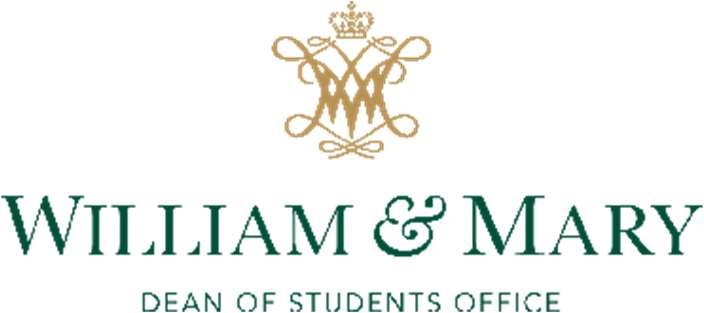 Office Phone: 757-221-2511 Information Release Form	Name: 	Student ID#:   	 	             I, the undersigned, hereby authorize_____________________________________ to release and receive 	             information concerning the above-named person to/from:______________________________Specific type of information to be disclosed/exchanged: Assessment                                                                      	Treatment Summary Attendance                                                                       	Testing Reports Drug/Alcohol Issues                                                        	Recommendations Medical Records                                                              	All of the Above Mental Health                                                                	Other Treatment Progress I understand that the information is to be used for: 	 Academic Considerations                                                	 Family Involvement ADA Accommodations                                                     	 All of the Above Aftercare Planning                                                           	 Other Contact with Referral Source As the person signing this consent, I understand that I am giving my permission to the above-named provider or other named third party for disclosure of confidential health care records. These records may be released via fax machine, written correspondence, telephone, or in-person communication. I also understand that I have the right to revoke this consent, but that my revocation is not effective until delivered in writing to the person or agency who is in possession of my records. A copy of this consent and a notation concerning the persons or agencies to whom disclosure was made shall be included with my original records. The person or agency who receives the records to which this consent pertains may not re-disclose them to anyone else without my separate written consent unless such recipient is a provider who makes a disclosure permitted by law. Name (Print):___________________________  Provider Full Name:________________________________Name (Signature):________________________ Provider Telephone:________________________________Date: _________________________________   Provider Fax:_________________________________Telephone:_____________________________   Witness:_____________________________________  This release expires in 12 months unless another date is specified: ____________________________________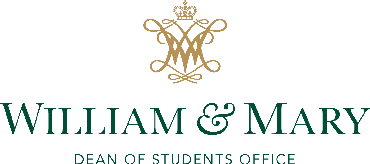 Office Phone: 757-221-2511Please return the form directly to the student.Health Care Provider Assessment Form (Non-Psychological)Student Name:  ____________________________________________________________________________________Person providing this assessment: _______________________________________________________________ MD/ DO     Nurse Practitioner     Physician Assistant     Other: _____________________________________State of Licensure: ______________________________ 	 Phone Number: (      )___________________________	License Number: ___________________________	 Fax: (       )________________________________Section ADate of initial appointment: _______________________    Date of most recent appointment: _______________Total number of times you have seen the student: ________________________________________________	 Section BPlease attach the office notes from the previous 5 office visits (if applicable)Diagnostic Impressions:______________________________________________________________________________________________________________________________________________________________________________________________________________________________________________________________________________________________________________________________________________________________________________________________________________________________________________________________________________________Prognosis:  _________________________________________________________________________________*Recommendations* I support this petition for a:	  Full medical withdrawal  Partial medical withdrawal (12 credit hours and up)  Partial medical withdrawal to underload (under 12 credit hours)  Medical clearance to returnRationale for Recommendation: ______________________________________________________________________________________________________________________________________________________________________________________________________________________________________________________________________________________________________________________________________________________________________________________________________________________________________________________________________________________Current Medications and Dosages: ____________________________________________                      ________________________________________________________________________________________                      ________________________________________________________________________________________                      ____________________________________________Will you continue to manage these medications?    Yes     No     N/AComments: ___________________________________________________________________________________If this request is related to re-entry (Medical Clearance, etc.), please continue. If this request is    related to Medical Withdrawal/Leave of Absence, please proceed to Section D.Section CDoes the student appear capable of functioning autonomously and successfully in a rigorous full-time academic environment (4 courses?)?    Yes      No      N/A        Comments: ___________________________________ ____________________________________________________________________________________________________________________________________________________________________________________________________________________________________________________________________________________Is follow-up and/or aftercare treatment recommended or reasonable ADA accommodations? If yes, please specify type (s) of recommended treatment?    Yes      No      N/A        Comments: ______________________ ____________________________________________________________________________________________________________________________________________________________________________________________________________________________________________________________________________________Provide your opinion of student’s readiness for re-entry to William & Mary and provide explanation in the space provided below for comments:Ability to resume full-time academic enrollment and residential living or off-campus living: Academic responsibility often consists of 12-15 credits of rigorous academic course loads, 3-5 extracurricular activities often with leadership responsibilities, and possible athletics and/or research involvement. Residential living is either alone or with roommates/dorm living where students must maintain all activities of daily living without supervision. Off-Campus living will include all activities of daily functioning independently without supervision.      Student is ready to resume full-time academic enrollment and residential living if available.Ability to resume full-time academic enrollment but not residential living:Academic responsibilities are outlined above; however, this may mean you do not feel student is able to live within a dorm environment due to interpersonal conflicts connected with mental health symptoms and/or may require some level of supervision with managing aspects of their treatment plan or daily activities.  Student is ready to resume full-time academic enrollment and is not ready to live in residence.Student is not ready to return to academic enrollment or residential living:Student has demonstrated that they are unable to manage symptoms without significant support in managing continued treatment plan, unable to live independently without regular supervision, and/or have significant interpersonal concerns due to mental health/safety that would be disruptive to the learning and living environments of others until better managed.        Student is not yet ready to resume academic enrollment.Comments:  ____________________________________________________________________ ______________________________________________________________________________________________________________________________________________________________Section DBy signing where indicated below I am representing to William & Mary that my response to each question listed above is true, complete, and accurate to the best of my knowledge and belief, this constitutes my best professional judgment and opinion, and that the Patient did not prepare or draft that response for my signature.Signature:		Date:  	  Please attach your business card to this form. Please return the form directly to the student. If you have any questions, please contact Care Support Services at 757-221-2511.